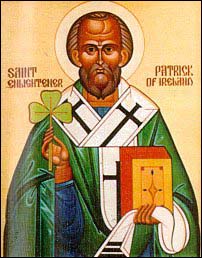 ST. STEPHEN THE MARTYRA. C. W.Are Hosting an Irish Stew Dinner inCelebration of St. PatrickA Vegan Alternative will also be offeredSATURDAY – MARCH 14th, 2020at11723 - 93 STREET, EDMONTON(PRAYERWORKS HALL)TIME: 5:00 P.M. - 6.30 P.M.ADMISSION - $10.00 CHILDREN UNDER 6 FREE.PLEASE JOIN US, ALL AGES ARE WELCOME